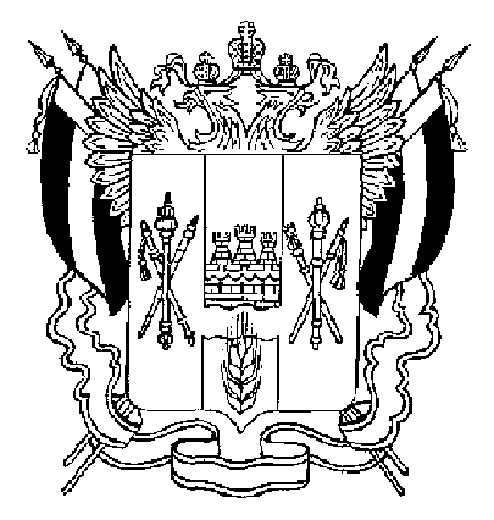 ТЕРРИТОРИАЛЬНАЯ  ИЗБИРАТЕЛЬНАЯ  КОМИССИЯ АКСАЙСКОГО  РАЙОНА  РОСТОВСКОЙ  ОБЛАСТИ  ПОСТАНОВЛЕНИЕ18 мая 2017 г.										№ 58-2г. АксайО формах ведения организациями телерадиовещания, редакциями периодических печатных изданий и редакциями сетевых изданий отдельного учета объемов и стоимости эфирного времени, печатной площади, услуг по размещению предвыборных агитационных материалов в сетевых изданиях, предоставленных зарегистрированным кандидатам при проведении выборов депутатов собраний депутатов Аксайского городского поселения, Большелогского, Верхнеподпольненского, Грушевского, Истоминского, Ленинского, Мишкинского, Ольгинского, Рассветовского, Старочеркасского, Щепкинского сельских поселений Аксайского района Ростовской областиВ соответствии с пунктом 8 статьи 50 Федерального закона от 12 июня 2002 года № 67-ФЗ «Об основных гарантиях избирательных прав и права на участие в референдуме граждан Российской Федерации», Территориальная избирательная комиссия Аксайского района Ростовской области ПОСТАНОВЛЯЕТ:Утвердить формы ведения организациями телерадиовещания, редакциями периодических печатных изданий, редакциями сетевых изданий отдельного учета объемов и стоимости бесплатного и платного эфирного времени, бесплатной и платной печатной площади, услуг по размещению предвыборных агитационных материалов в сетевых изданиях, предоставленных зарегистрированным кандидатам при проведении выборов депутатов собраний депутатов Аксайского городского поселения, Большелогского, Верхнеподпольненского, Грушевского, Истоминского, Ленинского, Мишкинского, Ольгинского, Рассветовского, Старочеркасского, Щепкинского сельских поселений Аксайского района Ростовской области (приложения № 1-№ 3).Утвердить Разъяснения о порядке представления организациями телерадиовещания, редакциями периодических печатных изданий, редакциями сетевых изданий данных отдельного учета объемов и стоимости бесплатного и платного эфирного времени, бесплатной и платной печатной площади, услуг по размещению предвыборных агитационных материалов в сетевых изданиях, предоставленных зарегистрированным кандидатам при проведении выборов депутатов собраний депутатов Аксайского городского поселения, Большелогского, Верхнеподпольненского, Грушевского, Истоминского, Ленинского, Мишкинского, Ольгинского, Рассветовского, Старочеркасского, Щепкинского сельских поселений Аксайского района Ростовской области (приложение № 4).Признать утратившим силу постановление Территориальной избирательной комиссии Аксайского района Ростовской области от 08 июня 2016 № 9-1 «О формах ведения организациями телерадиовещания, редакциями периодических печатных изданий и редакциями сетевых изданий отдельного учета объемов и стоимости эфирного времени, печатной площади, услуг по размещению предвыборных агитационных материалов в сетевых изданиях, предоставленных зарегистрированным кандидатам на выборах депутатов представительных органов муниципальных образований Аксайского района».Разместить настоящее постановление на официальном сайте 
Территориальной избирательной комиссии Аксайского района Ростовской области в информационно-телекоммуникационной сети «Интернет» в срок до 20 мая 2017 года.Контроль за выполнением данного постановления возложить на секретаря комиссии И.Г. Колиуш.Председатель комиссии					В.И. ИвановСекретарь комиссии						 И.Г. Колиуш